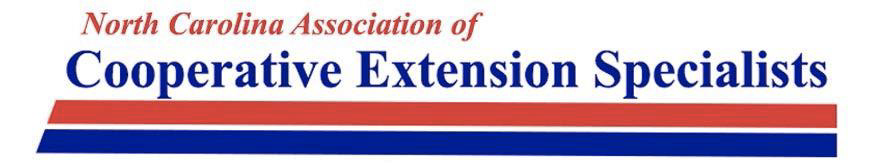 Spring Meeting: Zoom!Friday, June 12, from 9 AM-11 AM9:00 AM	Welcome and Announcements		Mike Frinsko, President9:05 AM	Extension Administrative Updates with Q&A		Dr. Rosalind Dale, Associate Dean and Extension Administrator,		NC A&T State University 		Dr. Richard Bonanno, Associate Dean CALS and Extension Director, 		NC State University 9:30 AM  	Awards Committee Report – Recognition Ceremony 		Dr. Carinthia Cherry, Nutrition Extension Specialist (NC A&T SU) 		Presentation of Awards  		- Award for Outstanding Subject Matter Program by a Team, Dr. Rosalind 			  Dale		- Award for Outstanding Subject Matter Program by an Individual,  Dr. 			  Richard Bonanno		- Outstanding Specialist Award- Mr. Mike Frinsko9:45 AM. 	Awardee Presentations 		- Award for Outstanding Subject Matter Program by a Team 		- Award for Outstanding Subject Matter Program by an Individual 		- Outstanding Specialist Award10:30 AM	EIT Update- Opportunities and Challenges in Our New Virtual World		Nathan Snodgrass- EIT Technology Support Specialist	11:00	AM	Adjourn ( https://zoom.us/j/899310212)